Formulaire de demande pour figurer sur la carte des ressources durables d’UccleDans le cadre de l’Agenda 21 local, le plan d’action pour le développement durable, la Commune d’Uccle a réalisé une cartographie des ressources durables présentes sur son territoire dans le but de les mettre en valeur et ainsi, de favoriser l’adoption de comportements et gestes éco-responsables auprès des Ucclois. Cette carte est accessible sur le site Internet communal (www.uccle.be, rubrique Environnement).Toute organisation, collectif, commerçants, … participant au développement durable d’Uccle peut être reprise, gratuitement, sur cette carte. Pour cela, il suffit de compléter le présent formulaire et de le renvoyer au Service Environnement de la commune d’Uccle (voir coordonnées ci-dessous). Vous avez identifié une ressource ne figurant pas sur la carte ? Une erreur d’emplacement ou de description ? N’hésitez pas à la signaler au Service de l’EnvironnementMerci pour votre participation.Formulaire à renvoyer soit : par courrier postal, à l’adresse : Administration communale d’Uccle – Service EnvironnementRue de Stalle 771180 – Ucclepar Email, à l’adresse : dd@uccle.brussels en mentionnant dans l’objet « carte des ressources durables »info : 02/605 13 57Formulaire à à compléter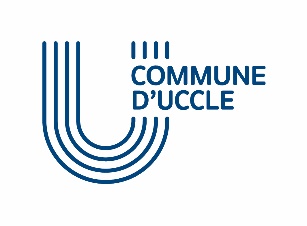 Note : n’indiquez que les éléments que vous voulez voir apparaitre sur la carte des ressources durables. Les données suivies d’un (*) sont obligatoires. Un formulaire par ressource svp.Catégorie (*) : cocher la (ou les) catégories dans correspondantes à la ressourceNom de la ressource durable (*) : Lieu/ Adresse complète (*) :Notes : Pour les ressources ne pouvant pas être identifiées avec une adresse postale, prière de donner une description aussi précise que possible de l’emplacement et si possible joindre une photo.Numéro de téléphone/GSM :Numéro de Fax :Adresse Email :Heures d’ouverture ou de permanence :Site Internet :Autre lien Internet utile :Description (*) : maximum 250 caractères, espaces compris.Note : il s’agit dans cette partie de mentionner en quelques mots toute(s) information(s) utile(s) pour le citoyen sur la ressource (produits et/ou services proposés, activités proposées, projets développés, expertises, liens Internet utiles, personnes de contact, …)	Par la présente, je confirme ma participation à l’action de l’Agenda 21 et/ou accepte de figurer sur la carte des ressources durables d’Uccle et que les informations mentionnées dans le présent formulaire soient publiées sur cette carte.																													Fait à : Date : Nom et signature :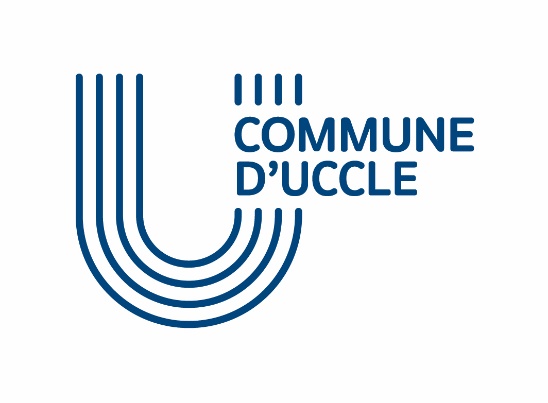 ENVIRONNEMENT ENVIRONNEMENT ENVIRONNEMENT ThématiqueThématiqueCatégorieCatégorieCatégorieCatégorieAgriculture urbaineAgriculture urbainePotagersPotagersAgriculture urbaineAgriculture urbaineIncroyables comestiblesIncroyables comestiblesAlimentationAlimentationCommerces alimentairesCommerces alimentairesAlimentationAlimentationHORECAHORECAAlimentationAlimentationMarchés BIO, artisanaux et locauxMarchés BIO, artisanaux et locauxAlimentationAlimentationLieux de dépôts-retraits de produits durables-paniers BIOLieux de dépôts-retraits de produits durables-paniers BIOAlimentationAlimentationGASAP (Groupes d'Achat Solidaires de l'Agriculture Paysanne)GASAP (Groupes d'Achat Solidaires de l'Agriculture Paysanne)AlimentationAlimentationRest-O-pack- lutte contre le gaspillage alimentaireRest-O-pack- lutte contre le gaspillage alimentaireCommerce/ Economie localeCommerce/ Economie localeMagasins de seconde mainMagasins de seconde mainCommerce/ Economie localeCommerce/ Economie localeBrocantes/Marché annuelBrocantes/Marché annuelCommerce/ Economie localeCommerce/ Economie localeCommerces divers non-alimentairesCommerces divers non-alimentairesCultureCultureCentres culturelsCentres culturelsCultureCultureThéâtresThéâtresCultureCultureCulture et loisirs diversCulture et loisirs diversDonner, échanger, emprunter, louerDonner, échanger, emprunter, louerBulle à vêtementsBulle à vêtementsDonner, échanger, emprunter, louerDonner, échanger, emprunter, louerBoîtes à livresBoîtes à livresDonner, échanger, emprunter, louerDonner, échanger, emprunter, louerDonnerie-PrêterieDonnerie-PrêterieDonner, échanger, emprunter, louerDonner, échanger, emprunter, louerLudothèqueLudothèqueDonner, échanger, emprunter, louerDonner, échanger, emprunter, louerBibliothèquesBibliothèquesDonner, échanger, emprunter, louerDonner, échanger, emprunter, louerCentre de ressources spécialiséCentre de ressources spécialiséDonner, échanger, emprunter, louerDonner, échanger, emprunter, louerMédiathèqueMédiathèqueDonner, échanger, emprunter, louerDonner, échanger, emprunter, louerGrainothèqueGrainothèqueGestion des déchets et recyclageGestion des déchets et recyclageBulles à verreBulles à verreGestion des déchets et recyclageGestion des déchets et recyclagePoints Proxy Chimik Points Proxy Chimik Gestion des déchets et recyclageGestion des déchets et recyclageCollecte de bouchons de liègeCollecte de bouchons de liègeGestion des déchets et recyclageGestion des déchets et recyclageCollecte de bouchons en plastiqueCollecte de bouchons en plastiqueGestion des déchets et recyclageGestion des déchets et recyclageCollecte de petit électroCollecte de petit électroGestion des déchets et recyclageGestion des déchets et recyclageCollecte d'ampoulesCollecte d'ampoulesGestion des déchets et recyclageGestion des déchets et recyclageCollecte de pilesCollecte de pilesGestion des déchets et recyclageGestion des déchets et recyclageCollecte et recyclage d’huile et graisse de fritureCollecte et recyclage d’huile et graisse de fritureGestion des déchets et recyclageGestion des déchets et recyclageSites de compostage collectifsSites de compostage collectifsGestion durableGestion durableEntreprises éco-dynamiquesEntreprises éco-dynamiquesGestion durableGestion durableBâtiments exemplairesBâtiments exemplairesGestion durableGestion durableBonnes pratiques dans les écolesBonnes pratiques dans les écolesGestion durableGestion durableEntreprise/société à finalité socialeEntreprise/société à finalité socialeThématiqueThématiqueCatégorieCatégorieCatégorieCatégorieMobilitéMobilitéCambio (voitures partagées)Cambio (voitures partagées)MobilitéMobilitéUbeeqo (voitures partagées)Ubeeqo (voitures partagées)MobilitéMobilitéZen Car (voitures électriques partagées)Zen Car (voitures électriques partagées)MobilitéMobilitéCollecto (taxis collectifs)Collecto (taxis collectifs)MobilitéMobilitéVillo! (vélos partagés)Villo! (vélos partagés)MobilitéMobilitéGare/halteGare/halteMobilitéMobilitéParking véloParking véloMobilitéMobilitéBox Vélo sécuriséBox Vélo sécuriséMobilitéMobilitéVélos : Vente/réparationVélos : Vente/réparationNatureNatureEspaces verts et parcsEspaces verts et parcsNatureNatureRéseau Nature (Label de l'ASBL Natagora)Réseau Nature (Label de l'ASBL Natagora)NatureNaturePromenade vertePromenade verteNatureNatureRuisseaux uccloisRuisseaux uccloisNatureNaturePatrimoine hydraulique et sourcesPatrimoine hydraulique et sourcesPropretéPropretéCanisitesCanisitesPropretéPropretéDistributeurs de sachets ramasse-crottesDistributeurs de sachets ramasse-crottesRéparerRéparerRéparation vêtements/coutureRéparation vêtements/coutureRéparerRéparerCordonnerieCordonnerieRéparerRéparerRepair CaféRepair CaféRéparerRéparerRéparation électroRéparation électroServicesServicesMatériel et produits communauxMatériel et produits communauxServicesServicesAide aux personnesAide aux personnesServicesServicesObjets trouvésObjets trouvésServicesServicesMaîtres-maraîchersMaîtres-maraîchersServicesServicesMaîtres-composteursMaîtres-composteursSports/JeuxSports/JeuxPiscinePiscineSports/JeuxSports/JeuxInfrastructures sportives communalesInfrastructures sportives communalesSports/JeuxSports/JeuxAires de jeuxAires de jeuxSports/JeuxSports/JeuxTerrains de sports communauxTerrains de sports communauxVie locale / ActivitésVie locale / ActivitésQuartiers vertsQuartiers vertsVie locale / ActivitésVie locale / ActivitésQuartiers durablesQuartiers durablesVie locale / ActivitésVie locale / ActivitésAssociations environnementalesAssociations environnementalesVie locale / ActivitésVie locale / ActivitésActivités, animations, ateliersActivités, animations, ateliersVie locale / ActivitésVie locale / ActivitésUccle en TransitionUccle en Transition